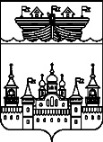 ЗЕМСКОЕ СОБРАНИЕ ВОСКРЕСЕНСКОГО МУНИЦИПАЛЬНОГО РАЙОНА НИЖЕГОРОДСКОЙ ОБЛАСТИРЕШЕНИЕ17 декабря 2020 года	№84О внесении изменений в приложение 2 к решению Земского собрания Воскресенского муниципального района Нижегородской области от 03 марта 2015 года № 14В связи с кадровыми изменениями в составе Земского собрания Воскресенского муниципального района Нижегородской области, Земское собрание р е ш и л о: 1.Внести в приложение 2 к решению Земского собрания Воскресенского муниципального района Нижегородской области от 03 марта 2015 года № 14 «О комиссии Земского собрания и администрации Воскресенского муниципального района Нижегородской области по дополнительному пенсионному обеспечению отдельных категорий граждан» следующие изменения. 1.1.Исключить из состава комиссии Земского собрания и администрации Воскресенского муниципального района Нижегородской области по дополнительному пенсионному обеспечению отдельных категорий граждан:-Доронина Сергея Ивановича - председатель Земского собрания Воскресенского муниципального района Нижегородской области, сопредседатель комиссии;-Бородина Евгения Александровича - депутата Земского собрания Воскресенского муниципального района Нижегородской области от Староустинского сельсовета; члена комиссии.1.2.Включить в состав комиссии Земского собрания и администрации Воскресенского муниципального района Нижегородской области по дополнительному пенсионному обеспечению отдельных категорий граждан:-Ольнева Валерия Николаевича - председатель Земского собрания Воскресенского муниципального района Нижегородской области, сопредседатель комиссии;-Баранову Ульяну Борисовну - депутата Земского собрания Воскресенского муниципального района Нижегородской области от Капустихинского сельсовета; члена комиссии.2.Контроль за исполнением настоящего решения возложить на постоянную комиссию Земского собрания по вопросам местного самоуправления, связям с общественностью, средствами массовой информации, правовой политике, работе с военнослужащими, правоохранительной деятельности (У.Б.Баранова).Председатель Земского собрания района                                   В.Н.ОльневГлава местного самоуправления района                         Н.В. Горячев